Развлечение по пожарной безопасности для детей подготовительной к школе группы на тему:
«Он даёт тепло и свет, с ним шутить не надо, нет!»Воспитатель: Логинова С.С.Инструктор по ф/к: Арбузова Е.С.Дата проведения:12.05.2017 Цель: закрепить знания детей о том, что огонь бывает другом, а бывает и врагом; формировать знания об основных предметах, опасных для жизни и здоровья, помочь детям самостоятельно сделать выводы о последствиях неосторожного обращения с огнем; развивать творческое воображение, речь и память детей; формировать умения реально оценивать возможную опасность; учить детей быть острожными с огнем; помочь ребятам запомнить правила пожарной безопасности; воспитывать уверенность в своих силах; воспитывать чувство уважения к работникам пожарной части.Материал: картинки с различными пожарными ситуациями, раздаточный и демонстрационный материал, кегли по количеству детей, 2 куклы, 2 дуги, воздушные шары красного цвета по количеству детей, фишки, ноутбук.Предварительная работа: чтение произведений, рассматривание пожарного инвентаря в детском саду, беседы по картинкам с ситуациями.Словарная работа: искра, пожар, огонь, пожарный инвентарь, огнетушитель, 01. Ведущая. Ребята, послушайте загадку и догадайтесь, о чем мы с вами сегодня будем говорить.Рыжий зверь в печи сидит,Рыжий зверь на всех сердит,Он от злости ест дроваМожет, час, а может два.Ты его рукой не тронь,Искусает всю ладонь!Дети. Огонь!Ведущая. Правильно. Сегодня мы с вами поговорим об огне и пожаре. Где вы видели огонь? Расскажите, пожалуйста, как выглядит огонь?Дети. Ответы детей.Ведущая. Верно, огонь ярко-красный или оранжевый, он очень горячий. Языки пламени все время в движении, они трепещут, дрожат.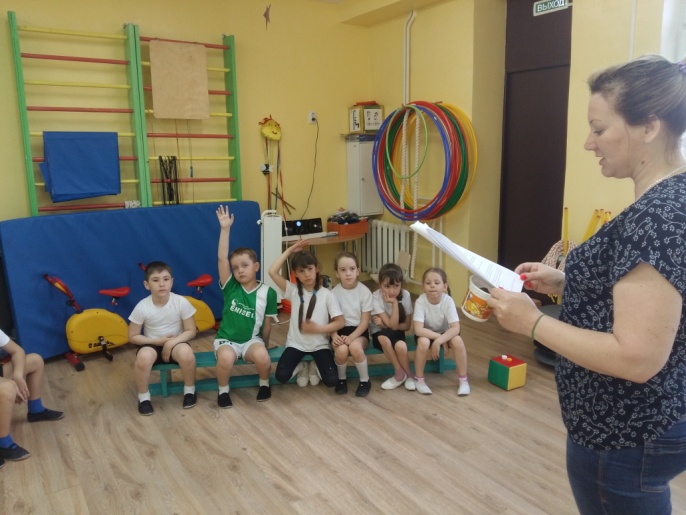 Раздается стук в дверь.Ведущая. Кто это к нам идет?Огонь. Здравствуйте, это я – Огонь. Я услышал ваш разговор обо мне и решил забежать послушать. Я очень рад, что вы обо мне говорили. И у меня для вас есть несколько заданий, чтобы узнать хорошо вы знаете обо мне или нет. И если вы с ними справитесь, я вас награжу. Согласны?Дети. Да!Огонь. Давайте разделимся на две команды. Вы не против если одна команда будет– «Огонек», другая – «Искорка»? За каждый правильный ответ я буду давать фишку. В конце соревнования мы узнаем, какая команда победит.1 вопрос. Скажите, а какой огонь бывает?Дети. Добрый и злой.Ведущая. Правильно. Огонь – один из лучших друзей человека. Тысячи лет назад он согревал, защищал от диких зверей, помогал готовить пищу. И сейчас огонь друг человека.Ведущая. Дети, но если с огнем не дружить он может превратиться в злого врага. Что может произойти, если огонь выйдет из-под контроля человека?Ответы детей.Ведущая. Да, действительно, может произойти пожар. Что такое пожар?Ответы детей.Ведущая. Пожар – это сильное пламя. Оно охватывает и уничтожает все, что может гореть. Пламя пожара опасно для жизни людей, животных, птиц. Чаще всего пожары случаются от неосторожных действий человека.Огонь. Да, я очень сильный, нужно прилагать все усилия, чтобы не допустить пожара. Но если это произошло, надо обязательно звать на помощь взрослых. Вспомните произведения, где люди приходят на помощь попавшим в беду. Из какого произведения эти строки:Море пламенем горит.Выбежал из моря кит.Эй, пожарные, бегите, помогите, помогите! (К. Чуковский. «Путаница».)Что за дым над головой?Что за гром на мостовой?Дом пылает за углом.Сто зевак стоит кругом.Ставит лестницы команда.От огня спасает дом. (С. Михалков. «Дядя Степа».)Только мать ушла с крылечка,Лена села перед печкой,В щелку красную глядит,А в печи огонь гудит.Приоткрыла дверцу Лена — соскочил огонь с полена,Перед печкой выжег пол,Влез по скатерти на стол,Стены дымом заволок, лижет пол и потолок. (С.Я.Маршак «Пожар».)«Один раз загорелся дом, и когда пожарные приехали, к ним выбежала женщина. Она плакала и говорила, что в доме осталась двухлетняя девочка» (Л.Н.Толстой «Пожарные собаки»)С треском, щелканьем и громом встал огонь над новым домомОзирается кругом,Машет красным рукавомВернулся кот Василий и кошка вслед за ним, и вдруг заголосили:«Пожар! Пожар! Горим!» («Кошкин дом» С. Я. Маршак.)Третий этаж, и четвертый и пятыйВот и последний пожаром объятый,Черного дыма висит пелена,Рвется наружу огонь из огня.Встал, задыхаясь в дыму, на карниз,Девочку взял и спускается вниз. (С. Я. Маршак «Рассказ о неизвестном герое».)Огонь. Молодцы! А теперь я задам вам свои вопросы.Кто такие пожарные?Какой номер телефона нужно набрать в случае пожара?Какие огнеопасные предметы вы знаете?В квартире много дыма. Как необходимо себя вести?Какого цвета пожарная машина? Почему?Какой пожарный инвентарь есть в детском саду?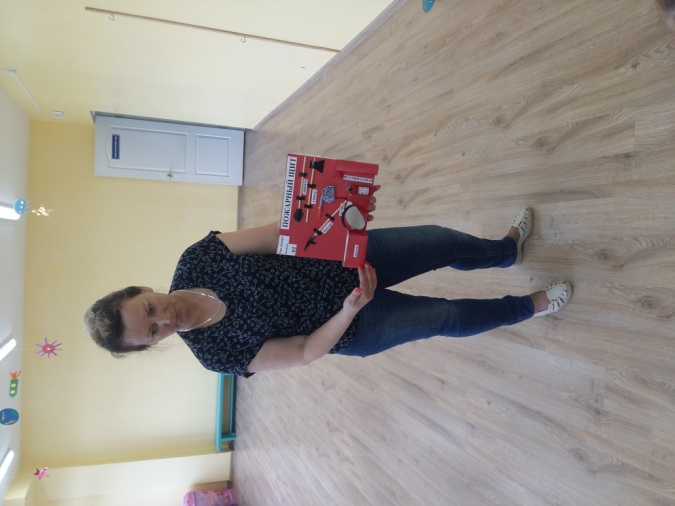 Огонь. Молодцы, и с этим заданием справились хорошо. Теперь я хочу поиграть с вами в игру, которая называется «Топайте и хлопайте». Условие игры: если дети поступают правильно – вы хлопаете в ладоши. Если неправильно – топаете ногами.Знаю я теперь друзья,Что с огнем играть нельзя! (дети хлопают)Спички весело горят,Буду с ними я играть. (дети топают)Коля убежал за домТам играет он с костром. (дети топают)Он опасен, Лена знаетУтюг больше она не включает. (дети хлопают)Таня с Ниною играютНа печи газ зажигают (дети топают)Клим увидел: дом горит,Мальчик «01» звонит (дети хлопают)Огонь. Мне понравилось с вами играть. А теперь мы будем друг другу загадывать загадки.(Дети и Огонь загадывают друг другу загадки).1. Он красив и ярко – красен, но он жгуч, горяч, опасен (огонь)2. Маленький конек, вместо гривы – огонек (спички)3. Мчится кран со стрелой на большой машине, чтоб смогла пожар любой погасить машина (пожарная машина)4. Если дым валит клубами, пламя бьется языками, и огонь везде, и жар – это бедствие – (пожар)5. Он дает тепло и свет, с ним шутить не надо, нет! (огонь)6. В природе от солнца бывает загар, а в доме от спичек бывает... (пожар) и другие.Огонь. Молодцы!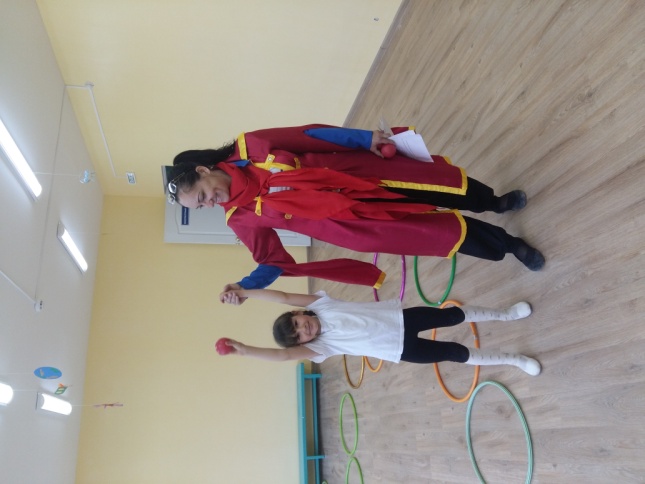 Ведущая. Огонь, а хочешь ты узнать о себе, когда ты хороший, а когда плохой.Игра «Огонь - хорошо, огонь - плохо»Дети рассматривают иллюстрации и рассуждают, что может стать причинной пожара.Огонь. Очень хорошо, ребята. Я сегодня добрый оттого, что вы много знаете обо мне, и добрым буду до тех пор, пока вы будете не только хорошо знать обо мне, но и соблюдать правила обращения с огнем. Расскажу, как можно сделать меня безопасным. Но сначала скажите мне, по какой причине может возникнуть пожар?Ответы детей.Огонь. Вы знаете, что игра со спичками, зажигалками, неосторожное обращение с газом, оставленные без присмотра включенные электроприборы, неисправная печка – все это может быть причиной пожара.Теперь встаньте в круг, я буду начинать фразу, а вы передавайте шар друг другу как можно быстрее. А тот, у кого шар окажется в руках, тот будет заканчивать предложение. Слушайте внимательно.Огонь. Где с огнем беспечны людиТам взовьется в небе шар,Там всегда грозить нам будетЗлой…..Ребенок - …пожарОгонь. Раз, два, три, четыреУ кого пожар в……..Ребенок - …в квартиреВедущая - Дым столбом поднялся вдругКто не выключил….Ребенок - …утюгОгонь. Красный отблеск побежалКто со спичками…Ребенок - …игралОгонь. Стол и шкаф сгорели разом,Кто сушил белье над …..Ребенок - …газомОгонь. Пламя прыгнуло в листвуКто у дома жег…Ребенок - …травуОгонь. Кто в огонь бросал при этом незнакомые…Ребенок - …предметыОгонь. Помни каждый гражданинПожарный номерРебенок - …01Огонь. Дым увидел – не зевайИ пожарных…Ребенок - …вызывай.Огонь. А хотите посоревноваться, как пожарные?Дети отвечают.Игровые командные конкурсы:«Спаси куклу» (Дети проползают под дугу (через дым) берут куклу и возвращаются назад тем же путем.)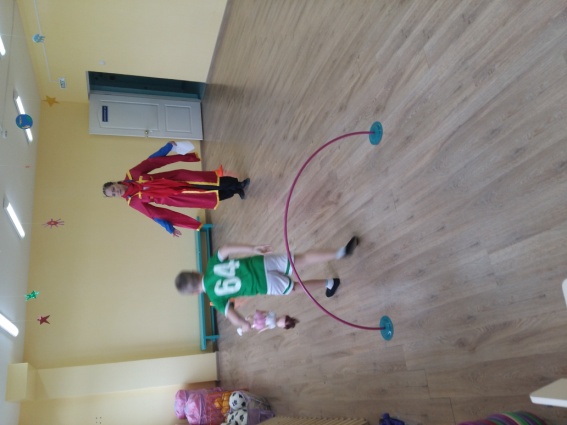 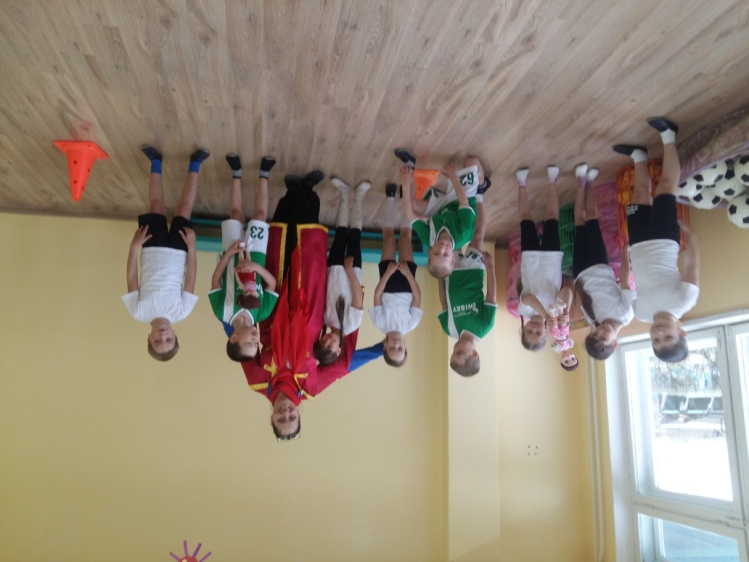 «Кто быстрее потушит пожар» (По кругу раскладываются обручи, на которых находятся по одному огнетушителю (предмету-заменителю, например, мячи красного цвета.) Количество обручей на один меньше, чем участников игры. Все бегут по кругу под музыку. По окончании музыки каждый должен успеть взять в руки огнетушитель. Не успевший совершить это действие, выбывает количество обручей и участников уменьшается до тех пор, пока не выявится победитель (тот, который завладеет огнетушителем, чтобы быстрее потушить пожар).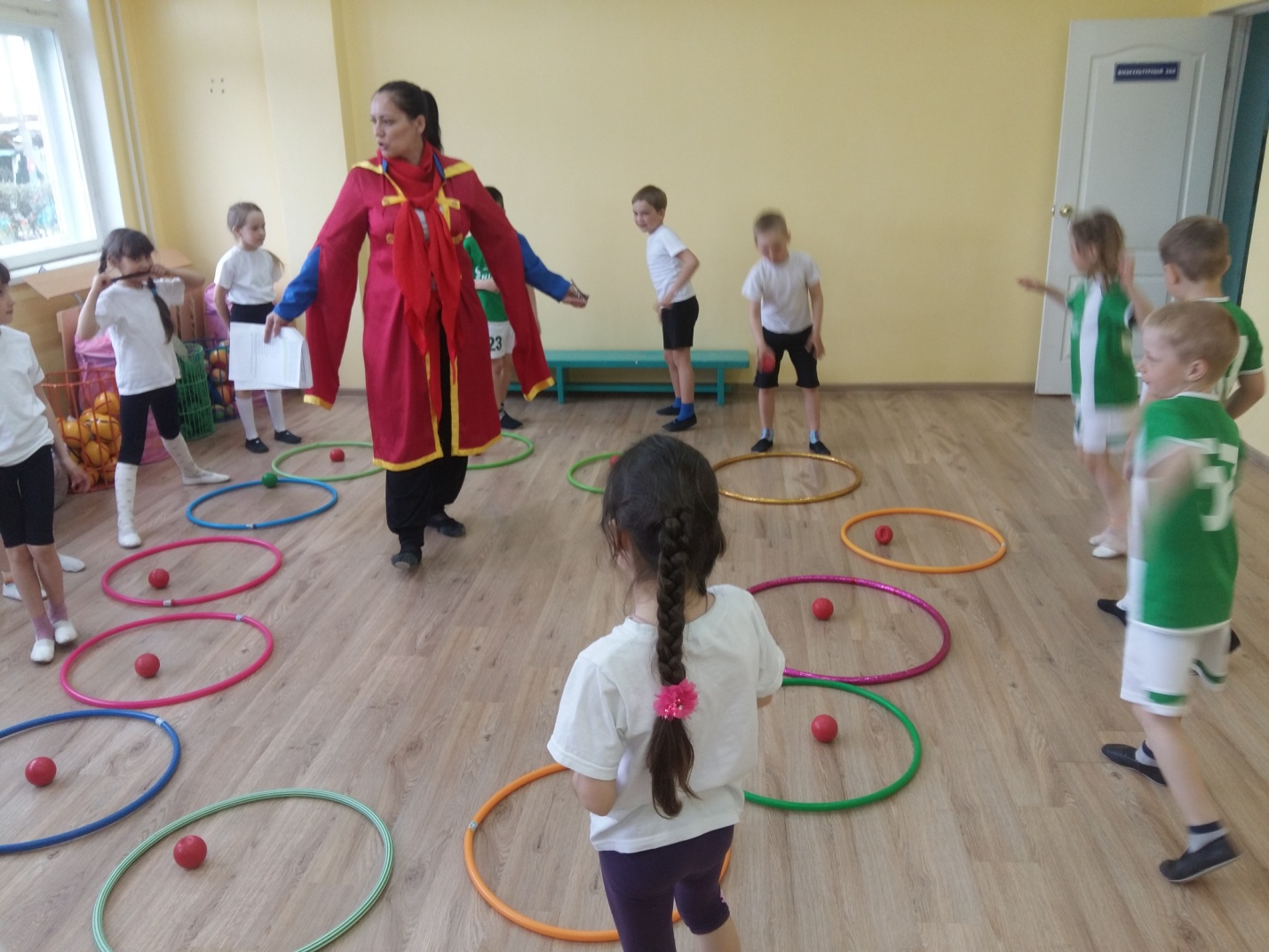 Огонь. Вижу, вы очень ловкие пожарные и правила пожарной безопасности хорошо знаете. Нам пришла пора подсчитать фишки, и узнать, какая команда больше знает обо мне. (Подсчитываются фишки и награждаются все участники шарами.)Итог:Огонь. (прощается с детьми)Чтоб пламя мое лишь светило и грелоСо мной обращаться нужно очень умело.С огнём не играйте! С огнём не шалите!Здоровье и жизни свои берегите!Характер горяч мой, скажу не на шутку.Могу разгореться в одну я минутку.Но другом я буду, согреть я сумеюТех, кто с огнём обращаться умеет.Ведущая. Спасибо тебе, Огонь. Мы с удовольствием будем дружить с тобой, и соблюдать правила безопасности.Огонь. А я вам на прощание дарю мультфильм «Уроки осторожности с огнем».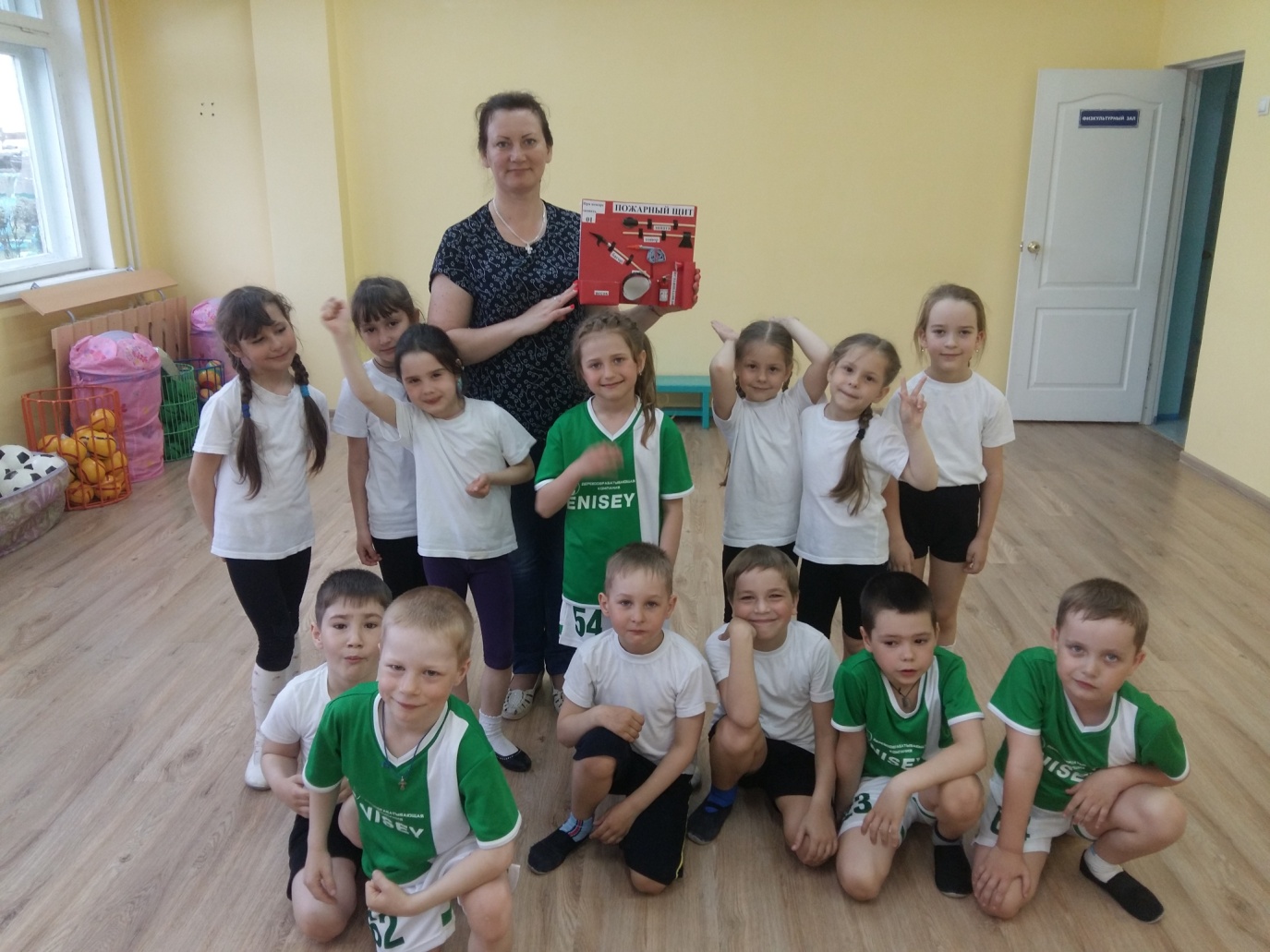 